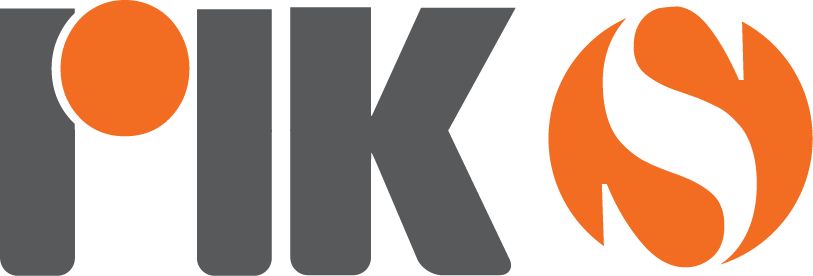 ΔΟΡΥΦΟΡΙΚΗ ΕΚΠΟΜΠΗ RIK SAT3-9 ΙΟΥΛΙΟΥ 2021Διεύθυνση: 	ΡΙΚ-Τηλεόραση		Τ.Κ. 24824		1397 Λευκωσία-ΚύπροςΤηλέφωνο:	357-22-862426 / 22-862147Fax:		357-22-330241Email:	despo.karpi@cybc.com.cywww.riknews.com.cyΣΑΒΒΑΤΟ 3 ΙΟΥΛΙΟΥ07.45 	Road Trip (Ε)	(ΜΕ ΡΙΚ ΕΝΑ)08.15  Βήματα στην άμμο (Ε)	(ΜΕ ΡΙΚ ΕΝΑ)08.45	Στην Άκρη του Παράδεισου (Ε)(ΜΕ ΡΙΚ ΕΝΑ)09.30 Καμώματα Τζι Αρώματα (Ε)(ΜΕ ΡΙΚ ΕΝΑ)11.00  Λούνα Πάρκα (Ε) (ΜΕ ΡΙΚ ΕΝΑ)12.00 Μουσικό Ραντεβού (Ε) (ΜΕ ΡΙΚ ΕΝΑ)12.30	Γυναίκα της Κύπρου (Ε)(ΜΕ ΡΙΚ ΕΝΑ)13.30  Σπίτι στη Φύση (Ε)(ΜΕ ΡΙΚ ΕΝΑ)14.00	Ειδήσεις 	(ΜΕ ΡΙΚ ΕΝΑ)14.15	Προσωπογραφίες (Ε)	(ΜΕ ΡΙΚ ΕΝΑ)15.00  Μαζί/Birlikte (Ε)	(ΜΕ ΡΙΚ ΕΝΑ)16.00 EU 4 U (Ε)(ΑΡΧΕΙΟ)17.00	ΑrtCafe (Ε)(ΑΡΧΕΙΟ)18.00 Ειδήσεις          (ΜΕ ΡΙΚ ΕΝΑ) 	18.15	Κυπριώτικο Σκετς (Ε)          (ΜΕ ΡΙΚ ΕΝΑ) 	19.20  Λούνα Πάρκ (Ε)          (ΜΕ ΡΙΚ ΕΝΑ) 	ΣΑΒΒΑΤΟ 3 ΙΟΥΛΙΟΥ (ΣΥΝΕΧΕΙΑ)20.00	Ειδήσεις           (ΜΕ ΡΙΚ ΕΝΑ) 21.05   H Ζωή μας ένα Τραγούδι (Ε)	 (ΜΕ ΡΙΚ ΕΝΑ)23.00	Ειδήσεις(ΜΕ ΡΙΚ ΕΝΑ)23.15 Ειδήσεις στην αγγλική και τουρκική(ΜΕ ΡΙΚ ΔΥΟ)23.30  Γυναίκα της Κύπρου (Ε)	(DELAY ΡΙΚ ΕΝΑ)00.30	Βήματα στην άμμο (Ε)		(DELAY ΡΙΚ ΕΝΑ)01.00  ΑrtCafe (Ε)(ΑΡΧΕΙΟ)02.00	Ειδήσεις	(DELAY ΡΙΚ ΕΝΑ)03.30  EU 4 U (Ε)(ΑΡΧΕΙΟ)04.30 H Ζωή μας ένα Τραγούδι (Ε)	(DELAY ΡΙΚ ΕΝΑ)06.00 Κυπριώτικο Σκετς (Ε)	(DELAY ΡΙΚ ΕΝΑ)07.00 Λούνα Πάρκ	(Ε)	(DELAY ΡΙΚ ΕΝΑ)ΚΥΡΙΑΚΗ 4 ΙΟΥΛΙΟΥ07.30  Θεία Λειτουργία             (ΜΕ ΡΙΚ ΕΝΑ)10.00  Καμώματα Τζι Αρώματα (Ε)             (ΜΕ ΡΙΚ ΕΝΑ)11.00  Κάποτε το 80 (Ε) 	 (ΜΕ ΡΙΚ ΕΝΑ)12.00 Χωρίς Αποσκευές (Ε)             (ΜΕ ΡΙΚ ΕΝΑ)12.30  H Ζωή μας ένα Τραγούδι (Ε) 	 (ΜΕ ΡΙΚ ΕΝΑ)14.00	Ειδήσεις 	(ΜΕ ΡΙΚ ΕΝΑ)14.30   Αμύνεσθαι Περί Πάτρης            (ΜΕ ΡΙΚ ΕΝΑ)15.00	Επιστήμη και Κοινωνία (Ε)            (ΜΕ ΡΙΚ ΕΝΑ)16.30 Σε προσκυνώ Γλώσσα (Ε)(ΑΡΧΕΙΟ)17.30	Χρονογράφημα (Ε)(ΑΡΧΕΙΟ)18.00  Ειδήσεις            (ΜΕ ΡΙΚ ΕΝΑ)18.15	Aφανείς Ήρωες (Ε)            (ΜΕ ΡΙΚ ΕΝΑ)18.55 Μουσικό Ραντεβού (Ε)            (ΜΕ ΡΙΚ ΕΝΑ)19.20  Λούνα Πάρκ (Ε)          (ΜΕ ΡΙΚ ΕΝΑ) 20.00  Ειδήσεις            (ΜΕ ΡΙΚ ΕΝΑ)21.05  Παραδοσιακή Βραδιά στο ΡΙΚ (Ε)            (ΜΕ ΡΙΚ ΕΝΑ)ΚΥΡΙΑΚΗ 4 ΙΟΥΛΙΟΥ (Συνέχεια)23.00  Ειδήσεις            (ΑΠΟ ΡΙΚ ΕΝΑ) 23.15  Ειδήσεις στην Αγγλική και Τουρκική            (ΜΕ ΡΙΚ ΔΥΟ)23.30  Σε Προσκυνώ Γλώσσα (Ε)	(DELAY ΡΙΚ ΕΝΑ)00.30  Xωρίς Αποσκευές (Ε)	(DELAY ΡΙΚ ΕΝΑ)01.00   Μουσικό Ραντεβού (Ε)	 (DELAY ΡΙΚ ΕΝΑ)01.30  Ειδήσεις(DELAY ΡΙΚ ΕΝΑ)03.00  Αμύνεσθαι Περί Πάτρης (Ε)            (DELAY ΡΙΚ ΕΝΑ)   03.30  Παραδοσιακή βραδιά στο ΡΙΚ (Ε)            (DELAY ΡΙΚ ΕΝΑ)   05.15  Αφανείς Ήρωες (Ε)	 (DELAY ΡΙΚ ΕΝΑ)06.00  Λούνα Πάρκ	(Ε)	(DELAY ΡΙΚ ΕΝΑ)ΔΕΥΤΕΡΑ 5 ΙΟΥΛΙΟΥ06.45  Πρώτη Ενημέρωση 	(ΜΕ ΡΙΚ ΕΝΑ)09.30 Όμορφη Μέρα 	(ΜΕ ΡΙΚ ΕΝΑ)11.00  Είναι Θέμα Υγείας  (Ε)	(ΜΕ ΡΙΚ ΕΝΑ)11.30	Από Μέρα σε Μέρα	(ΜΕ ΡΙΚ ΕΝΑ)14.30  Εμείς κι ο Κόσμος μας 	(ΜΕ ΡΙΚ ΕΝΑ)15.30 Γυναίκα (Ε)	(ΜΕ ΡΙΚ ΕΝΑ)15.35	Χρυσές Συνταγές (Ε)	(ΜΕ ΡΙΚ ΕΝΑ)16.30 Happy Hour (Ε)	(ΜΕ ΡΙΚ ΕΝΑ)18.00	Ειδήσεις και στη νοηματική	(ΜΕ ΡΙΚ ΕΝΑ)18.20	Κοντά Έπεσες (Ε)(ME ΡΙΚ ΕΝΑ)19.20	Καμώματα τζι Αρώματα (Ε)(ME ΡΙΚ ΕΝΑ)20.00 Ειδήσεις (ΜΕ ΡΙΚ ΕΝΑ)21.05 Χάλκινα Χρόνια (Ε) 	(ME ΡΙΚ ΕΝΑ)22.00 Το Μυστικό της Πεταλούδας (Ε)	(ME ΡΙΚ ΕΝΑ)23.00   Ειδήσεις(ΜΕ ΡΙΚ ΕΝΑ)23.05  Γυναίκα της Κύπρου (Ε)(ΜΕ ΡΙΚ ΕΝΑ)ΔΕΥΤΕΡΑ 5 ΙΟΥΛΙΟΥ (ΣΥΝΕΧΕΙΑ)00.05   Ειδήσεις στην Αγγλική και Τουρκική            (ΜΕ ΡΙΚ ΔΥΟ)00.15 Όμορφη Μέρα	(ΑΠΟ DELAY ΡΙΚ ΕΝΑ)01.45  Εμείς κι ο Κόσμος μας	(ΑΠΟ DELAY ΡΙΚ ΕΝΑ)02.45   Ειδήσεις(ΑΠΟ DELAY ΡΙΚ ΕΝΑ)03.45	Χρυσές Συνταγές (Ε)	(ΑΠΟ DELAY ΡΙΚ ΕΝΑ)04.30  Το Μυστικό Της Πεταλούδας  (Ε)	(ΑΠΟ DELAY ΡΙΚ ΕΝΑ)05.30  Χάλικινα Χρόνια (Ε)	(ΑΠΟ DELAY ΡΙΚ ΕΝΑ)06.15  Καμώματα τζι Αρώματα (Ε)	(ΑΠΟ DELAY ΡΙΚ ΕΝΑ)ΤΡΙΤΗ 6 ΙΟΥΛΙΟΥ06.45  Πρώτη Ενημέρωση 	(ΜΕ ΡΙΚ ΕΝΑ)09.30 Όμορφη Μέρα 	(ΜΕ ΡΙΚ ΕΝΑ)11.00  Είναι θέμα υγείας (Ε)	(ΜΕ ΡΙΚ ΕΝΑ)11.30	Από Μέρα σε Μέρα	(ΜΕ ΡΙΚ ΕΝΑ)14.30  Εμείς κι ο Κόσμος μας 	(ΜΕ ΡΙΚ ΕΝΑ)15.30 Γυναίκα (Ε)	(ΜΕ ΡΙΚ ΕΝΑ)15.35	Χρυσές Συνταγές (Ε)	(ΜΕ ΡΙΚ ΕΝΑ)16.30 Happy Hour (Ε)	(ΜΕ ΡΙΚ ΕΝΑ)18.00	Ειδήσεις και στη νοηματική	(ΜΕ ΡΙΚ ΕΝΑ)18.20	Κοντά Έπεσες (Ε)(ME ΡΙΚ ΕΝΑ)19.20	Καμώματα τζι Αρώματα (Ε)(ME ΡΙΚ ΕΝΑ)20.00 Ειδήσεις (ΜΕ ΡΙΚ ΕΝΑ)21.05 Χάλκινα Χρόνια (Ε) 	(ME ΡΙΚ ΕΝΑ)22.00 Το Μυστικό της Πεταλούδας (Ε)	(ME ΡΙΚ ΕΝΑ)23.00   Ειδήσεις(ΜΕ ΡΙΚ ΕΝΑ)23.05  Eu 4 U (Ε)(ΜΕ ΡΙΚ ΕΝΑ)ΤΡΙΤΗ 6 ΙΟΥΛΙΟΥ (ΣΥΝΕΧΕΙΑ)	00.05   Ειδήσεις στην Αγγλική και Τουρκική            (ΜΕ ΡΙΚ ΔΥΟ)00.15 Εμείς κι ο Κόσμος μας	(ΑΠΟ DELAY ΡΙΚ ΕΝΑ)01.15 Όμορφη Μέρα (ΑΠΟ DELAY ΡΙΚ ΕΝΑ)02.45  Ειδήσεις(ΑΠΟ DELAY ΡΙΚ ΕΝΑ)03.45	Χρυσές Συνταγές (Ε)	(ΑΠΟ DELAY ΡΙΚ ΕΝΑ)04.30  Το Μυστικό Της Πεταλούδας (Ε)	(ΑΠΟ DELAY ΡΙΚ ΕΝΑ)05.30  Χάλικινα Χρόνια (Ε)	(ΑΠΟ DELAY ΡΙΚ ΕΝΑ)06.15  Καμώματα τζι Αρώματα (Ε)	(ΑΠΟ DELAY ΡΙΚ ΕΝΑ)ΤΕΤΑΡΤΗ 7 ΙΟΥΛΙΟΥ06.45  Πρώτη Ενημέρωση 	(ΜΕ ΡΙΚ ΕΝΑ)09.30 Όμορφη Μέρα 	(ΜΕ ΡΙΚ ΕΝΑ)11.00  Είναι θέμα υγείας (Ε)	(ΜΕ ΡΙΚ ΕΝΑ)11.30	Από Μέρα σε Μέρα	(ΜΕ ΡΙΚ ΕΝΑ)14.30  Εμείς κι ο Κόσμος μας 	(ΜΕ ΡΙΚ ΕΝΑ)15.30 Γυναίκα (Ε)	(ΜΕ ΡΙΚ ΕΝΑ)15.35	Χρυσές Συνταγές (Ε)	(ΜΕ ΡΙΚ ΕΝΑ)16.30 Happy Hour (Ε)	(ΜΕ ΡΙΚ ΕΝΑ)18.00	Ειδήσεις και στη νοηματική	(ΜΕ ΡΙΚ ΕΝΑ)18.20	Κοντά Έπεσες (Ε)(ME ΡΙΚ ΕΝΑ)19.20	Καμώματα τζι Αρώματα (Ε)(ME ΡΙΚ ΕΝΑ)20.00 Ειδήσεις (ΜΕ ΡΙΚ ΕΝΑ)21.05 Χάλκινα Χρόνια (Ε) 	(ME ΡΙΚ ΕΝΑ)22.00 Το Μυστικό της Πεταλούδας (Ε)	(ME ΡΙΚ ΕΝΑ)23.00   Ειδήσεις(ΜΕ ΡΙΚ ΕΝΑ)23.05  Αφανείς Ήρωες (Ε)(ΜΕ ΡΙΚ ΕΝΑ)ΤΕΤΑΡΤΗ 7 ΙΟΥΛΙΟΥ (ΣΥΝΕΧΕΙΑ)00.05   Ειδήσεις στην Αγγλική και Τουρκική            (ΜΕ ΡΙΚ ΔΥΟ)00.15 Εμείς κι ο Κόσμος μας	(ΑΠΟ DELAY ΡΙΚ ΕΝΑ)01.15 Όμορφη Μέρα (ΑΠΟ DELAY ΡΙΚ ΕΝΑ)02.45  Ειδήσεις(ΑΠΟ DELAY ΡΙΚ ΕΝΑ)03.45	Χρυσές Συνταγές (Ε)	(ΑΠΟ DELAY ΡΙΚ ΕΝΑ)04.30  Το Μυστικό Της Πεταλούδας (Ε)	(ΑΠΟ DELAY ΡΙΚ ΕΝΑ)05.30  Χάλικινα Χρόνια (Ε)	(ΑΠΟ DELAY ΡΙΚ ΕΝΑ)06.15  Καμώματα τζι Αρώματα (Ε)	(ΑΠΟ DELAY ΡΙΚ ΕΝΑ)ΠΕΜΠΤΗ 8 ΙΟΥΛΙΟΥ06.45  Πρώτη Ενημέρωση 	(ΜΕ ΡΙΚ ΕΝΑ)09.30 Όμορφη Μέρα 	(ΜΕ ΡΙΚ ΕΝΑ)11.00  Είναι θέμα υγείας (Ε)	(ΜΕ ΡΙΚ ΕΝΑ)11.30	Από Μέρα σε Μέρα	(ΜΕ ΡΙΚ ΕΝΑ)14.30  Εμείς κι ο Κόσμος μας 	(ΜΕ ΡΙΚ ΕΝΑ)15.30 Γυναίκα (Ε)	(ΜΕ ΡΙΚ ΕΝΑ)15.35	Χρυσές Συνταγές (Ε)	(ΜΕ ΡΙΚ ΕΝΑ)16.30 Happy Hour (Ε)	(ΜΕ ΡΙΚ ΕΝΑ)18.00	Ειδήσεις και στη νοηματική	(ΜΕ ΡΙΚ ΕΝΑ)18.20	Κοντά Έπεσες (Ε)(ME ΡΙΚ ΕΝΑ)19.20	Καμώματα τζι Αρώματα (Ε)(ME ΡΙΚ ΕΝΑ)20.00 Ειδήσεις (ΜΕ ΡΙΚ ΕΝΑ)21.05 Χάλκινα Χρόνια (Ε) 	(ME ΡΙΚ ΕΝΑ)22.00 Προκλήσεις 	(ME ΡΙΚ ΕΝΑ)23.00   Ειδήσεις(ΜΕ ΡΙΚ ΕΝΑ)23.05  ΜΑΖΙ/ΒΙRLIKTE  (Ε)(ΜΕ ΡΙΚ ΕΝΑ)ΠΕΜΠΤΗ 8 ΙΟΥΛΙΟΥ (ΣΥΝΕΧΕΙΑ)00.05   Ειδήσεις στην Αγγλική και Τουρκική            (ΜΕ ΡΙΚ ΔΥΟ)00.15 Εμείς κι ο Κόσμος μας	(ΑΠΟ DELAY ΡΙΚ ΕΝΑ)01.15 Όμορφη Μέρα (ΑΠΟ DELAY ΡΙΚ ΕΝΑ)02.45  Ειδήσεις(ΑΠΟ DELAY ΡΙΚ ΕΝΑ)03.45	Χρυσές Συνταγές (Ε)	(ΑΠΟ DELAY ΡΙΚ ΕΝΑ)04.30  Προκλήσεις 	(ΑΠΟ DELAY ΡΙΚ ΕΝΑ)05.30  Χάλικινα Χρόνια (Ε)	(ΑΠΟ DELAY ΡΙΚ ΕΝΑ)06.15  Καμώματα τζι Αρώματα (Ε)	(ΑΠΟ DELAY ΡΙΚ ΕΝΑ)ΠΑΡΑΣΚΕΥΗ 9 ΙΟΥΛΙΟΥ06.45  Πρώτη Ενημέρωση 	(ΜΕ ΡΙΚ ΕΝΑ)09.30 Όμορφη Μέρα 	(ΜΕ ΡΙΚ ΕΝΑ)11.00  Είναι θέμα υγείας (Ε)	(ΜΕ ΡΙΚ ΕΝΑ)11.30	Από Μέρα σε Μέρα	(ΜΕ ΡΙΚ ΕΝΑ)14.30  Εμείς κι ο Κόσμος μας 	(ΜΕ ΡΙΚ ΕΝΑ)15.30 Γυναίκα 	(ΜΕ ΡΙΚ ΕΝΑ)15.35	Χρυσές Συνταγές 	(ΜΕ ΡΙΚ ΕΝΑ)16.30 Happy Hour (Ε)	(ΜΕ ΡΙΚ ΕΝΑ)18.00	Ειδήσεις και στη νοηματική	(ΜΕ ΡΙΚ ΕΝΑ)18.20	Κοντά Έπεσες (Ε)(ME ΡΙΚ ΕΝΑ)19.20	Καμώματα τζι Αρώματα (Ε)(ME ΡΙΚ ΕΝΑ)20.00 Ειδήσεις (ΜΕ ΡΙΚ ΕΝΑ)21.05 Χάλκινα Χρόνια (Ε) 	(ME ΡΙΚ ΕΝΑ) 22.00 Χρονογράφημα 	(ME ΡΙΚ ΕΝΑ)22.30 Αποτυπώματα (Ε)(ΜΕ ΡΙΚ ΕΝΑ)23.30   Ειδήσεις(ΜΕ ΡΙΚ ΕΝΑ)ΠΑΡΑΣΚΕΥΗ 9 ΙΟΥΛΙΟΥ (ΣΥΝΕΧΕΙΑ)23.45   Ειδήσεις στην Αγγλική και Τουρκική            (ΜΕ ΡΙΚ ΔΥΟ)00.00 Εμείς κι ο Κόσμος μας	(ΑΠΟ DELAY ΡΙΚ ΕΝΑ)01.00 Όμορφη Μέρα (ΑΠΟ DELAY ΡΙΚ ΕΝΑ)02.30  Ειδήσεις(ΑΠΟ DELAY ΡΙΚ ΕΝΑ)03.30	Χρυσές Συνταγές 	(ΑΠΟ DELAY ΡΙΚ ΕΝΑ)04.30  Αποτυπώματα (Ε)	(ΑΠΟ DELAY ΡΙΚ ΕΝΑ)05.30  Είναι Θέμα Υγείας (Ε)	(ΑΠΟ DELAY ΡΙΚ ΕΝΑ)06.00   Χάλικινα Χρόνια (Ε)	(ΑΠΟ DELAY ΡΙΚ ΕΝΑ)06.45  Καμώματα τζι Αρώματα (Ε)	(ΑΠΟ DELAY ΡΙΚ ΕΝΑ)